Ezekhez valóban van jogod? Vagy ezek csak az Egyesült Nemzetek Szervezetének „nagy szavai”? Mit is jelentenek ezek a mindenkori hatalomtól, a szabályokat alkotóktól elvárt jogok? És vajon ki biztosítja ezeket egy demokráciában? Ezek a jogaim az iskolában is megvannak?A feliratok elérik céljukat. Téged is el kezdenek érdekelni a gyermekek jogai/a különféle gyermekjogi kérdések. Az alábbi kérdésekre keresed a választ:1. Mikor fogadta el az ENSZ a gyermekjogi egyezményt? Magyarország mikor csatlakozott hozzá?2. Melyik cikkely biztosítja az oktatáshoz való jogot?3. A tanulással kapcsolatban milyen jogaid vannak?4. Ezek összhangban vannak-e iskolád házirendjével?A szófelhő ad kulcsfogalmakat, de hogyan tudnád azokat hasznosítani a kérdések megválaszolásában? A következőkben négy segítő részfeladatot kapsz. A kérdésekre adott válaszokat az 5. kérdésnél tudod megadni.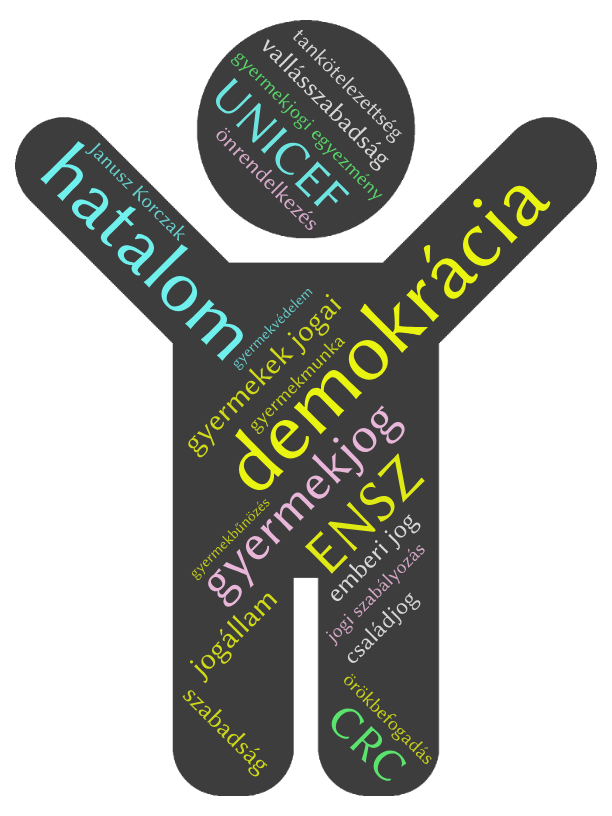 Kedves Könyvtárostanár Kolléga!A forduló feladatlapja több helyen nyitottabb kérdéseket, alternatív válaszlehetőségeket is lehetővé tevő feladatokat tartalmaz, hiszen az iskolai fordulón van erre a legjobb lehetőség. A megoldókulcs igyekszik ezek értékelésében segítséget nyújtani, de a helyi állomány és a tanulók egyedi válaszai ismeretében Önnek kell döntenie az értékelés bizonyos pontjain.* * *November 20-án az iskolába utazva a jármű oldalán ezt a szófelhőt látod, felszállás után pedig a következőket mondta be egy gyerekhang:Jogom van beleszólni a saját életembe!Jogom van a bennem rejlő lehetőségek kibontakoztatásához!Jogom van az életben maradáshoz, a jólléthez!Jogom van a védelemhez!3.Keress az interneten is! a) Hol/mivel kerestél az interneten?Pl.: UNICEF honlapja / Google kereső (78.)Bármilyen pontosan megadott, releváns oldal / adatbázis / internetes kereső elfogadható.b) Milyen keresőkérdés adott választ a 3. kérdésre?Az a) pontban megadott helynek megfelelő formájú keresőkérdés. (79.)A feladat bármely részkérdéséhez releváns keresőkifejezések. (80.)Pl.: Google: gyermekjogi egyezmény MagyarországPl.: UNICEF honlap: gyermekjogc) Nyilván több találatra is rákattintottál. Milyen szempontok alapján választottad ki a relevánsat?Írj két szempontot, és indokold meg!81-82. item: egy-egy szempont. Pl.:- a domain, a főoldal mely szervezethez tartozik,- az oldal valamely a szófelhőben megadott szervezethez kötődik,- az oldal tematikája (pl. jog, kormányzat).83-84. item: a szempontot indokolja is. Pl.: - a főoldal ahhoz a szervezethez kötődik, ami kiadta az egyezményt.Keress az interneten is! a) Hol/mivel kerestél az interneten?Pl.: UNICEF honlapja / Google kereső (78.)Bármilyen pontosan megadott, releváns oldal / adatbázis / internetes kereső elfogadható.b) Milyen keresőkérdés adott választ a 3. kérdésre?Az a) pontban megadott helynek megfelelő formájú keresőkérdés. (79.)A feladat bármely részkérdéséhez releváns keresőkifejezések. (80.)Pl.: Google: gyermekjogi egyezmény MagyarországPl.: UNICEF honlap: gyermekjogc) Nyilván több találatra is rákattintottál. Milyen szempontok alapján választottad ki a relevánsat?Írj két szempontot, és indokold meg!81-82. item: egy-egy szempont. Pl.:- a domain, a főoldal mely szervezethez tartozik,- az oldal valamely a szófelhőben megadott szervezethez kötődik,- az oldal tematikája (pl. jog, kormányzat).83-84. item: a szempontot indokolja is. Pl.: - a főoldal ahhoz a szervezethez kötődik, ami kiadta az egyezményt.Keress az interneten is! a) Hol/mivel kerestél az interneten?Pl.: UNICEF honlapja / Google kereső (78.)Bármilyen pontosan megadott, releváns oldal / adatbázis / internetes kereső elfogadható.b) Milyen keresőkérdés adott választ a 3. kérdésre?Az a) pontban megadott helynek megfelelő formájú keresőkérdés. (79.)A feladat bármely részkérdéséhez releváns keresőkifejezések. (80.)Pl.: Google: gyermekjogi egyezmény MagyarországPl.: UNICEF honlap: gyermekjogc) Nyilván több találatra is rákattintottál. Milyen szempontok alapján választottad ki a relevánsat?Írj két szempontot, és indokold meg!81-82. item: egy-egy szempont. Pl.:- a domain, a főoldal mely szervezethez tartozik,- az oldal valamely a szófelhőben megadott szervezethez kötődik,- az oldal tematikája (pl. jog, kormányzat).83-84. item: a szempontot indokolja is. Pl.: - a főoldal ahhoz a szervezethez kötődik, ami kiadta az egyezményt.Keress az interneten is! a) Hol/mivel kerestél az interneten?Pl.: UNICEF honlapja / Google kereső (78.)Bármilyen pontosan megadott, releváns oldal / adatbázis / internetes kereső elfogadható.b) Milyen keresőkérdés adott választ a 3. kérdésre?Az a) pontban megadott helynek megfelelő formájú keresőkérdés. (79.)A feladat bármely részkérdéséhez releváns keresőkifejezések. (80.)Pl.: Google: gyermekjogi egyezmény MagyarországPl.: UNICEF honlap: gyermekjogc) Nyilván több találatra is rákattintottál. Milyen szempontok alapján választottad ki a relevánsat?Írj két szempontot, és indokold meg!81-82. item: egy-egy szempont. Pl.:- a domain, a főoldal mely szervezethez tartozik,- az oldal valamely a szófelhőben megadott szervezethez kötődik,- az oldal tematikája (pl. jog, kormányzat).83-84. item: a szempontot indokolja is. Pl.: - a főoldal ahhoz a szervezethez kötődik, ami kiadta az egyezményt.Keress az interneten is! a) Hol/mivel kerestél az interneten?Pl.: UNICEF honlapja / Google kereső (78.)Bármilyen pontosan megadott, releváns oldal / adatbázis / internetes kereső elfogadható.b) Milyen keresőkérdés adott választ a 3. kérdésre?Az a) pontban megadott helynek megfelelő formájú keresőkérdés. (79.)A feladat bármely részkérdéséhez releváns keresőkifejezések. (80.)Pl.: Google: gyermekjogi egyezmény MagyarországPl.: UNICEF honlap: gyermekjogc) Nyilván több találatra is rákattintottál. Milyen szempontok alapján választottad ki a relevánsat?Írj két szempontot, és indokold meg!81-82. item: egy-egy szempont. Pl.:- a domain, a főoldal mely szervezethez tartozik,- az oldal valamely a szófelhőben megadott szervezethez kötődik,- az oldal tematikája (pl. jog, kormányzat).83-84. item: a szempontot indokolja is. Pl.: - a főoldal ahhoz a szervezethez kötődik, ami kiadta az egyezményt.Keress az interneten is! a) Hol/mivel kerestél az interneten?Pl.: UNICEF honlapja / Google kereső (78.)Bármilyen pontosan megadott, releváns oldal / adatbázis / internetes kereső elfogadható.b) Milyen keresőkérdés adott választ a 3. kérdésre?Az a) pontban megadott helynek megfelelő formájú keresőkérdés. (79.)A feladat bármely részkérdéséhez releváns keresőkifejezések. (80.)Pl.: Google: gyermekjogi egyezmény MagyarországPl.: UNICEF honlap: gyermekjogc) Nyilván több találatra is rákattintottál. Milyen szempontok alapján választottad ki a relevánsat?Írj két szempontot, és indokold meg!81-82. item: egy-egy szempont. Pl.:- a domain, a főoldal mely szervezethez tartozik,- az oldal valamely a szófelhőben megadott szervezethez kötődik,- az oldal tematikája (pl. jog, kormányzat).83-84. item: a szempontot indokolja is. Pl.: - a főoldal ahhoz a szervezethez kötődik, ami kiadta az egyezményt.78.78.Keress az interneten is! a) Hol/mivel kerestél az interneten?Pl.: UNICEF honlapja / Google kereső (78.)Bármilyen pontosan megadott, releváns oldal / adatbázis / internetes kereső elfogadható.b) Milyen keresőkérdés adott választ a 3. kérdésre?Az a) pontban megadott helynek megfelelő formájú keresőkérdés. (79.)A feladat bármely részkérdéséhez releváns keresőkifejezések. (80.)Pl.: Google: gyermekjogi egyezmény MagyarországPl.: UNICEF honlap: gyermekjogc) Nyilván több találatra is rákattintottál. Milyen szempontok alapján választottad ki a relevánsat?Írj két szempontot, és indokold meg!81-82. item: egy-egy szempont. Pl.:- a domain, a főoldal mely szervezethez tartozik,- az oldal valamely a szófelhőben megadott szervezethez kötődik,- az oldal tematikája (pl. jog, kormányzat).83-84. item: a szempontot indokolja is. Pl.: - a főoldal ahhoz a szervezethez kötődik, ami kiadta az egyezményt.Keress az interneten is! a) Hol/mivel kerestél az interneten?Pl.: UNICEF honlapja / Google kereső (78.)Bármilyen pontosan megadott, releváns oldal / adatbázis / internetes kereső elfogadható.b) Milyen keresőkérdés adott választ a 3. kérdésre?Az a) pontban megadott helynek megfelelő formájú keresőkérdés. (79.)A feladat bármely részkérdéséhez releváns keresőkifejezések. (80.)Pl.: Google: gyermekjogi egyezmény MagyarországPl.: UNICEF honlap: gyermekjogc) Nyilván több találatra is rákattintottál. Milyen szempontok alapján választottad ki a relevánsat?Írj két szempontot, és indokold meg!81-82. item: egy-egy szempont. Pl.:- a domain, a főoldal mely szervezethez tartozik,- az oldal valamely a szófelhőben megadott szervezethez kötődik,- az oldal tematikája (pl. jog, kormányzat).83-84. item: a szempontot indokolja is. Pl.: - a főoldal ahhoz a szervezethez kötődik, ami kiadta az egyezményt.Keress az interneten is! a) Hol/mivel kerestél az interneten?Pl.: UNICEF honlapja / Google kereső (78.)Bármilyen pontosan megadott, releváns oldal / adatbázis / internetes kereső elfogadható.b) Milyen keresőkérdés adott választ a 3. kérdésre?Az a) pontban megadott helynek megfelelő formájú keresőkérdés. (79.)A feladat bármely részkérdéséhez releváns keresőkifejezések. (80.)Pl.: Google: gyermekjogi egyezmény MagyarországPl.: UNICEF honlap: gyermekjogc) Nyilván több találatra is rákattintottál. Milyen szempontok alapján választottad ki a relevánsat?Írj két szempontot, és indokold meg!81-82. item: egy-egy szempont. Pl.:- a domain, a főoldal mely szervezethez tartozik,- az oldal valamely a szófelhőben megadott szervezethez kötődik,- az oldal tematikája (pl. jog, kormányzat).83-84. item: a szempontot indokolja is. Pl.: - a főoldal ahhoz a szervezethez kötődik, ami kiadta az egyezményt.79.79.Keress az interneten is! a) Hol/mivel kerestél az interneten?Pl.: UNICEF honlapja / Google kereső (78.)Bármilyen pontosan megadott, releváns oldal / adatbázis / internetes kereső elfogadható.b) Milyen keresőkérdés adott választ a 3. kérdésre?Az a) pontban megadott helynek megfelelő formájú keresőkérdés. (79.)A feladat bármely részkérdéséhez releváns keresőkifejezések. (80.)Pl.: Google: gyermekjogi egyezmény MagyarországPl.: UNICEF honlap: gyermekjogc) Nyilván több találatra is rákattintottál. Milyen szempontok alapján választottad ki a relevánsat?Írj két szempontot, és indokold meg!81-82. item: egy-egy szempont. Pl.:- a domain, a főoldal mely szervezethez tartozik,- az oldal valamely a szófelhőben megadott szervezethez kötődik,- az oldal tematikája (pl. jog, kormányzat).83-84. item: a szempontot indokolja is. Pl.: - a főoldal ahhoz a szervezethez kötődik, ami kiadta az egyezményt.Keress az interneten is! a) Hol/mivel kerestél az interneten?Pl.: UNICEF honlapja / Google kereső (78.)Bármilyen pontosan megadott, releváns oldal / adatbázis / internetes kereső elfogadható.b) Milyen keresőkérdés adott választ a 3. kérdésre?Az a) pontban megadott helynek megfelelő formájú keresőkérdés. (79.)A feladat bármely részkérdéséhez releváns keresőkifejezések. (80.)Pl.: Google: gyermekjogi egyezmény MagyarországPl.: UNICEF honlap: gyermekjogc) Nyilván több találatra is rákattintottál. Milyen szempontok alapján választottad ki a relevánsat?Írj két szempontot, és indokold meg!81-82. item: egy-egy szempont. Pl.:- a domain, a főoldal mely szervezethez tartozik,- az oldal valamely a szófelhőben megadott szervezethez kötődik,- az oldal tematikája (pl. jog, kormányzat).83-84. item: a szempontot indokolja is. Pl.: - a főoldal ahhoz a szervezethez kötődik, ami kiadta az egyezményt.Keress az interneten is! a) Hol/mivel kerestél az interneten?Pl.: UNICEF honlapja / Google kereső (78.)Bármilyen pontosan megadott, releváns oldal / adatbázis / internetes kereső elfogadható.b) Milyen keresőkérdés adott választ a 3. kérdésre?Az a) pontban megadott helynek megfelelő formájú keresőkérdés. (79.)A feladat bármely részkérdéséhez releváns keresőkifejezések. (80.)Pl.: Google: gyermekjogi egyezmény MagyarországPl.: UNICEF honlap: gyermekjogc) Nyilván több találatra is rákattintottál. Milyen szempontok alapján választottad ki a relevánsat?Írj két szempontot, és indokold meg!81-82. item: egy-egy szempont. Pl.:- a domain, a főoldal mely szervezethez tartozik,- az oldal valamely a szófelhőben megadott szervezethez kötődik,- az oldal tematikája (pl. jog, kormányzat).83-84. item: a szempontot indokolja is. Pl.: - a főoldal ahhoz a szervezethez kötődik, ami kiadta az egyezményt.80.80.Keress az interneten is! a) Hol/mivel kerestél az interneten?Pl.: UNICEF honlapja / Google kereső (78.)Bármilyen pontosan megadott, releváns oldal / adatbázis / internetes kereső elfogadható.b) Milyen keresőkérdés adott választ a 3. kérdésre?Az a) pontban megadott helynek megfelelő formájú keresőkérdés. (79.)A feladat bármely részkérdéséhez releváns keresőkifejezések. (80.)Pl.: Google: gyermekjogi egyezmény MagyarországPl.: UNICEF honlap: gyermekjogc) Nyilván több találatra is rákattintottál. Milyen szempontok alapján választottad ki a relevánsat?Írj két szempontot, és indokold meg!81-82. item: egy-egy szempont. Pl.:- a domain, a főoldal mely szervezethez tartozik,- az oldal valamely a szófelhőben megadott szervezethez kötődik,- az oldal tematikája (pl. jog, kormányzat).83-84. item: a szempontot indokolja is. Pl.: - a főoldal ahhoz a szervezethez kötődik, ami kiadta az egyezményt.Keress az interneten is! a) Hol/mivel kerestél az interneten?Pl.: UNICEF honlapja / Google kereső (78.)Bármilyen pontosan megadott, releváns oldal / adatbázis / internetes kereső elfogadható.b) Milyen keresőkérdés adott választ a 3. kérdésre?Az a) pontban megadott helynek megfelelő formájú keresőkérdés. (79.)A feladat bármely részkérdéséhez releváns keresőkifejezések. (80.)Pl.: Google: gyermekjogi egyezmény MagyarországPl.: UNICEF honlap: gyermekjogc) Nyilván több találatra is rákattintottál. Milyen szempontok alapján választottad ki a relevánsat?Írj két szempontot, és indokold meg!81-82. item: egy-egy szempont. Pl.:- a domain, a főoldal mely szervezethez tartozik,- az oldal valamely a szófelhőben megadott szervezethez kötődik,- az oldal tematikája (pl. jog, kormányzat).83-84. item: a szempontot indokolja is. Pl.: - a főoldal ahhoz a szervezethez kötődik, ami kiadta az egyezményt.Keress az interneten is! a) Hol/mivel kerestél az interneten?Pl.: UNICEF honlapja / Google kereső (78.)Bármilyen pontosan megadott, releváns oldal / adatbázis / internetes kereső elfogadható.b) Milyen keresőkérdés adott választ a 3. kérdésre?Az a) pontban megadott helynek megfelelő formájú keresőkérdés. (79.)A feladat bármely részkérdéséhez releváns keresőkifejezések. (80.)Pl.: Google: gyermekjogi egyezmény MagyarországPl.: UNICEF honlap: gyermekjogc) Nyilván több találatra is rákattintottál. Milyen szempontok alapján választottad ki a relevánsat?Írj két szempontot, és indokold meg!81-82. item: egy-egy szempont. Pl.:- a domain, a főoldal mely szervezethez tartozik,- az oldal valamely a szófelhőben megadott szervezethez kötődik,- az oldal tematikája (pl. jog, kormányzat).83-84. item: a szempontot indokolja is. Pl.: - a főoldal ahhoz a szervezethez kötődik, ami kiadta az egyezményt.81.81.Keress az interneten is! a) Hol/mivel kerestél az interneten?Pl.: UNICEF honlapja / Google kereső (78.)Bármilyen pontosan megadott, releváns oldal / adatbázis / internetes kereső elfogadható.b) Milyen keresőkérdés adott választ a 3. kérdésre?Az a) pontban megadott helynek megfelelő formájú keresőkérdés. (79.)A feladat bármely részkérdéséhez releváns keresőkifejezések. (80.)Pl.: Google: gyermekjogi egyezmény MagyarországPl.: UNICEF honlap: gyermekjogc) Nyilván több találatra is rákattintottál. Milyen szempontok alapján választottad ki a relevánsat?Írj két szempontot, és indokold meg!81-82. item: egy-egy szempont. Pl.:- a domain, a főoldal mely szervezethez tartozik,- az oldal valamely a szófelhőben megadott szervezethez kötődik,- az oldal tematikája (pl. jog, kormányzat).83-84. item: a szempontot indokolja is. Pl.: - a főoldal ahhoz a szervezethez kötődik, ami kiadta az egyezményt.Keress az interneten is! a) Hol/mivel kerestél az interneten?Pl.: UNICEF honlapja / Google kereső (78.)Bármilyen pontosan megadott, releváns oldal / adatbázis / internetes kereső elfogadható.b) Milyen keresőkérdés adott választ a 3. kérdésre?Az a) pontban megadott helynek megfelelő formájú keresőkérdés. (79.)A feladat bármely részkérdéséhez releváns keresőkifejezések. (80.)Pl.: Google: gyermekjogi egyezmény MagyarországPl.: UNICEF honlap: gyermekjogc) Nyilván több találatra is rákattintottál. Milyen szempontok alapján választottad ki a relevánsat?Írj két szempontot, és indokold meg!81-82. item: egy-egy szempont. Pl.:- a domain, a főoldal mely szervezethez tartozik,- az oldal valamely a szófelhőben megadott szervezethez kötődik,- az oldal tematikája (pl. jog, kormányzat).83-84. item: a szempontot indokolja is. Pl.: - a főoldal ahhoz a szervezethez kötődik, ami kiadta az egyezményt.Keress az interneten is! a) Hol/mivel kerestél az interneten?Pl.: UNICEF honlapja / Google kereső (78.)Bármilyen pontosan megadott, releváns oldal / adatbázis / internetes kereső elfogadható.b) Milyen keresőkérdés adott választ a 3. kérdésre?Az a) pontban megadott helynek megfelelő formájú keresőkérdés. (79.)A feladat bármely részkérdéséhez releváns keresőkifejezések. (80.)Pl.: Google: gyermekjogi egyezmény MagyarországPl.: UNICEF honlap: gyermekjogc) Nyilván több találatra is rákattintottál. Milyen szempontok alapján választottad ki a relevánsat?Írj két szempontot, és indokold meg!81-82. item: egy-egy szempont. Pl.:- a domain, a főoldal mely szervezethez tartozik,- az oldal valamely a szófelhőben megadott szervezethez kötődik,- az oldal tematikája (pl. jog, kormányzat).83-84. item: a szempontot indokolja is. Pl.: - a főoldal ahhoz a szervezethez kötődik, ami kiadta az egyezményt.82.82.Keress az interneten is! a) Hol/mivel kerestél az interneten?Pl.: UNICEF honlapja / Google kereső (78.)Bármilyen pontosan megadott, releváns oldal / adatbázis / internetes kereső elfogadható.b) Milyen keresőkérdés adott választ a 3. kérdésre?Az a) pontban megadott helynek megfelelő formájú keresőkérdés. (79.)A feladat bármely részkérdéséhez releváns keresőkifejezések. (80.)Pl.: Google: gyermekjogi egyezmény MagyarországPl.: UNICEF honlap: gyermekjogc) Nyilván több találatra is rákattintottál. Milyen szempontok alapján választottad ki a relevánsat?Írj két szempontot, és indokold meg!81-82. item: egy-egy szempont. Pl.:- a domain, a főoldal mely szervezethez tartozik,- az oldal valamely a szófelhőben megadott szervezethez kötődik,- az oldal tematikája (pl. jog, kormányzat).83-84. item: a szempontot indokolja is. Pl.: - a főoldal ahhoz a szervezethez kötődik, ami kiadta az egyezményt.Keress az interneten is! a) Hol/mivel kerestél az interneten?Pl.: UNICEF honlapja / Google kereső (78.)Bármilyen pontosan megadott, releváns oldal / adatbázis / internetes kereső elfogadható.b) Milyen keresőkérdés adott választ a 3. kérdésre?Az a) pontban megadott helynek megfelelő formájú keresőkérdés. (79.)A feladat bármely részkérdéséhez releváns keresőkifejezések. (80.)Pl.: Google: gyermekjogi egyezmény MagyarországPl.: UNICEF honlap: gyermekjogc) Nyilván több találatra is rákattintottál. Milyen szempontok alapján választottad ki a relevánsat?Írj két szempontot, és indokold meg!81-82. item: egy-egy szempont. Pl.:- a domain, a főoldal mely szervezethez tartozik,- az oldal valamely a szófelhőben megadott szervezethez kötődik,- az oldal tematikája (pl. jog, kormányzat).83-84. item: a szempontot indokolja is. Pl.: - a főoldal ahhoz a szervezethez kötődik, ami kiadta az egyezményt.Keress az interneten is! a) Hol/mivel kerestél az interneten?Pl.: UNICEF honlapja / Google kereső (78.)Bármilyen pontosan megadott, releváns oldal / adatbázis / internetes kereső elfogadható.b) Milyen keresőkérdés adott választ a 3. kérdésre?Az a) pontban megadott helynek megfelelő formájú keresőkérdés. (79.)A feladat bármely részkérdéséhez releváns keresőkifejezések. (80.)Pl.: Google: gyermekjogi egyezmény MagyarországPl.: UNICEF honlap: gyermekjogc) Nyilván több találatra is rákattintottál. Milyen szempontok alapján választottad ki a relevánsat?Írj két szempontot, és indokold meg!81-82. item: egy-egy szempont. Pl.:- a domain, a főoldal mely szervezethez tartozik,- az oldal valamely a szófelhőben megadott szervezethez kötődik,- az oldal tematikája (pl. jog, kormányzat).83-84. item: a szempontot indokolja is. Pl.: - a főoldal ahhoz a szervezethez kötődik, ami kiadta az egyezményt.83.83.Keress az interneten is! a) Hol/mivel kerestél az interneten?Pl.: UNICEF honlapja / Google kereső (78.)Bármilyen pontosan megadott, releváns oldal / adatbázis / internetes kereső elfogadható.b) Milyen keresőkérdés adott választ a 3. kérdésre?Az a) pontban megadott helynek megfelelő formájú keresőkérdés. (79.)A feladat bármely részkérdéséhez releváns keresőkifejezések. (80.)Pl.: Google: gyermekjogi egyezmény MagyarországPl.: UNICEF honlap: gyermekjogc) Nyilván több találatra is rákattintottál. Milyen szempontok alapján választottad ki a relevánsat?Írj két szempontot, és indokold meg!81-82. item: egy-egy szempont. Pl.:- a domain, a főoldal mely szervezethez tartozik,- az oldal valamely a szófelhőben megadott szervezethez kötődik,- az oldal tematikája (pl. jog, kormányzat).83-84. item: a szempontot indokolja is. Pl.: - a főoldal ahhoz a szervezethez kötődik, ami kiadta az egyezményt.Keress az interneten is! a) Hol/mivel kerestél az interneten?Pl.: UNICEF honlapja / Google kereső (78.)Bármilyen pontosan megadott, releváns oldal / adatbázis / internetes kereső elfogadható.b) Milyen keresőkérdés adott választ a 3. kérdésre?Az a) pontban megadott helynek megfelelő formájú keresőkérdés. (79.)A feladat bármely részkérdéséhez releváns keresőkifejezések. (80.)Pl.: Google: gyermekjogi egyezmény MagyarországPl.: UNICEF honlap: gyermekjogc) Nyilván több találatra is rákattintottál. Milyen szempontok alapján választottad ki a relevánsat?Írj két szempontot, és indokold meg!81-82. item: egy-egy szempont. Pl.:- a domain, a főoldal mely szervezethez tartozik,- az oldal valamely a szófelhőben megadott szervezethez kötődik,- az oldal tematikája (pl. jog, kormányzat).83-84. item: a szempontot indokolja is. Pl.: - a főoldal ahhoz a szervezethez kötődik, ami kiadta az egyezményt.Keress az interneten is! a) Hol/mivel kerestél az interneten?Pl.: UNICEF honlapja / Google kereső (78.)Bármilyen pontosan megadott, releváns oldal / adatbázis / internetes kereső elfogadható.b) Milyen keresőkérdés adott választ a 3. kérdésre?Az a) pontban megadott helynek megfelelő formájú keresőkérdés. (79.)A feladat bármely részkérdéséhez releváns keresőkifejezések. (80.)Pl.: Google: gyermekjogi egyezmény MagyarországPl.: UNICEF honlap: gyermekjogc) Nyilván több találatra is rákattintottál. Milyen szempontok alapján választottad ki a relevánsat?Írj két szempontot, és indokold meg!81-82. item: egy-egy szempont. Pl.:- a domain, a főoldal mely szervezethez tartozik,- az oldal valamely a szófelhőben megadott szervezethez kötődik,- az oldal tematikája (pl. jog, kormányzat).83-84. item: a szempontot indokolja is. Pl.: - a főoldal ahhoz a szervezethez kötődik, ami kiadta az egyezményt.84.